Декларацияот …………………………………………………………………………………………………………………..………………………..,/име, презиме, фамилия/с лична карта № ……………………………, издадена на ………….……..……. от МВР ………………………….,постоянен адрес ………….………………………………………..………………………..…………………………………….		Аз, долуподписаният/та с настоящото декларирам, че:не съм получавал/-а и не получавам финансиране за публикуване на статията ..............................................................................................................................................        /наименование на статията/от други финансови инструменти;съм запознат/а с правилата за финансова подкрепа при участие на конференции чрез проект TWIN4ECO;в случай на финансиране на участието ми в конференцията, ще се отчитам в съответствие с изискванията на тази дейност ище отбележа финансирането от TWIN4ECO в бележка под линия (или накрая на статията), в зависимост от изискванията на списанието;в случай на невярно декларирана информация или представяне на неверни или неточни документи, ще възстановя всички получени средства, които съм получил/а от проекта;съм наясно с отговорността, която нося по чл. 313 от Наказателния кодекс.Дата: …………………………				Декларатор: ……………………………………/подпис/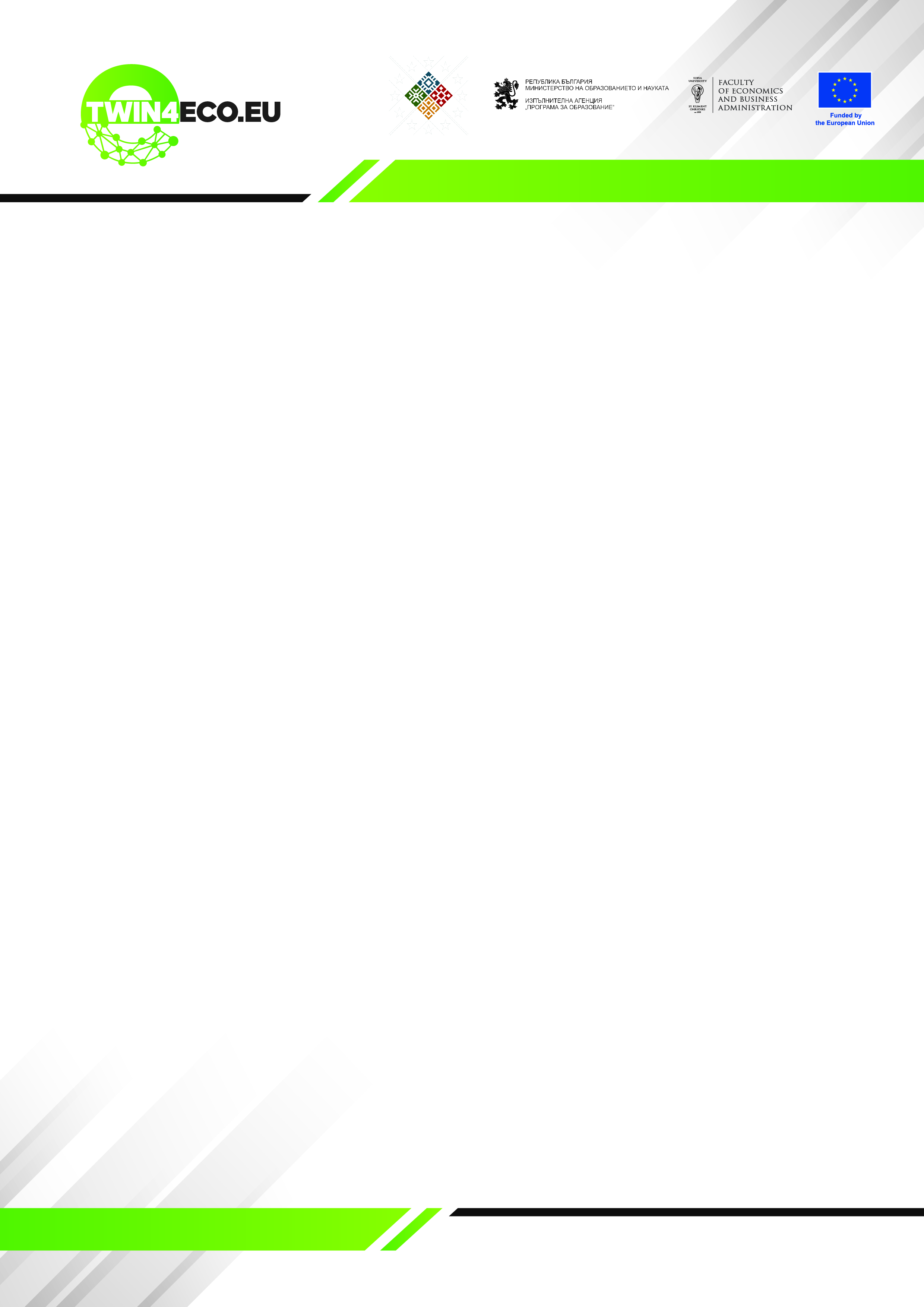 